НАУЧНО-КОНСУЛЬТАЦИОННЫЙ 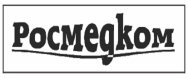 ЦЕНТР КОМПЬЮТЕРНОЙ БЕЗОПАСНОСТИ«РОСМЕДКОМ»109316 г. Москва, Волгоградский пр-т, 42 стр.24, тел/факс: (495) 620-09-72,   8-903-150-52-35; E-mail: rosmedcom@mail.ru,  www.rosmedcom.ruСОХРАНЕНИЕ ЗРЕНИЯ УЧАЩИХСЯ В УСЛОВИЯХ ИНФОРМАТИЗАЦИИ ОБРАЗОВАНИЯГлобальная информатизация охватила все сферы нашей жизни, в том числе образование. Это в значительной степени облегчило жизнь нашим детям. Но готов ли несформировавшийся детский организм к такому активному «диалогу» с компьютером и в школе, и дома? Разумеется, нет!К сожалению, немногие педагоги и родители знают, что зрительные нагрузки признаны фактором риска №1 при работе на ПК.ПО ДАННЫМ ВРАЧЕЙ-ОФТАЛЬМОЛОГОВ У КАЖДОГО ВТОРОГО ШКОЛЬНИКА НАБЛЮДАЮТСЯ ФУНКЦИОНАЛЬНЫЕ НАРУШЕНИЯ ОРГАНА ЗРЕНИЯ, которые могут перерасти в прогрессирующую близорукость и даже привести к потере зрения!Статичная поза, отсутствие отрицательных аэроионов в зоне дыхания, сухой воздух в помещении, недостаток витаминов и минералов также не добавляют здоровья нашим детям.Несмотря на это, профилактике зрительного утомления, как у взрослых, так и у детей, не уделяется должного внимания! Нормативная база устарела и не содержит четких рекомендаций о проведении необходимых оздоровительных и профилактических мер. Все указания сводятся к грамотной организации рабочих мест, но в наших условиях это не всегда выполнимо. Для снижения зрительных нагрузок, как правило, рекомендуется делать глазную гимнастику и применять препараты, содержащие «искусственную слезу». Безусловно, эти меры дают  некоторый положительный эффект. Однако, данная проблема настолько серьезна своими последствиями, что требует более эффективного способа защиты и профилактики.В связи с этим, популяризация безопасной работы на ПК полностью «ложится на плечи» педагогов и родителей. Научно-консультационный центр компьютерной безопасности «Росмедком» наряду с ведущими офтальмологами России (МНИИ Глазных болезней им. Гельмгольца, кафедрой офтальмологии педиатрического факультета РНИМУ им. Н.И.Пирогова и др.) и специалистами в области охраны труда много лет профессионально занимается данной проблематикой. Мы постоянно проводим научно-исследовательскую, просветительскую и практическую работу по снижению зрительных нагрузок для того, чтобы работники сферы образования и родители знали об эффективных и малозатратных способах  сохранения здоровья маленьких пользователей ПК.  Мы не будем долго останавливаться на вопросе о пользе/вреде компьютера, на эту тему существует много противоречивой информации. Она сводится примерно к следующему: компьютер когда-то излучал что-то опасное (электромагнитные поля, ультрафиолет, рентгеновское излучение и т.д.), но с появлением ЖК-монитора эта проблема исчезла. Действительно, если компьютер подключен и эксплуатируется грамотно, то вред от него не больше, чем от холодильника или СВЧ - печи. А вот зрительные нагрузки при работе на ПК возрастают, независимо от типа монитора!  Дело в том, что орган зрения  человека эволюционно адаптирован лишь к солнечному свету и восприятию изображения в отражённом свете (солнечный свет падает на книгу, отражается от книги и попадает в глаза). При работе на ПК световой поток, излучаемый монитором, напрямую попадает в глаза. Этот поток состоит из зеленых, красных и синих лучей. Синяя (коротковолновая) составляющая видимого спектра  в том количестве, в котором нам ее «предлагает» компьютер, глазам вредит. В отличие от зеленых и красных лучей, более привычных для глаз, синяя составляющая создает размытое изображение, затрудняет фокусировку, вызывая зрительное напряжение.Ситуация усугубляется еще и тем, что в целях экономии используются люминесцентные и «энергосберегающие» люминесцентные лампы, в том числе и настольные. Их спектральный состав так же очень далёк от того, к чему эволюционно привык глаз человека (солнечный свет), что создаёт дополнительные нагрузки на орган зрения.Таковы причины  функциональных изменений, о которых говорилось ранее. Врачи-офтальмологи называют их «компьютерный зрительный синдром» (или просто КЗС).  Его симптомы: снижение зрительных реакций и работоспособности, головные боли, резь в глазах, боли в области глазниц и лба, повышенная слезоточивость и  эмоциональное напряжение. При длительном «общении» с компьютером может развиться еще один «неприятный» симптом - спазм аккомодации («ложная близорукость»). Это спазм глазной мышцы, в результате которого глаз перестает четко различать предметы, расположенные на разном расстоянии.Все эти «испытания» выпали на долю еще несформировавшегося органа зрения ребенка, много часов пребывающего за монитором! К счастью данные процессы обратимы, но требуют принятия срочных мер! В противном случае хронических заболеваний и стойкой близорукости не избежать.     Для профилактики и устранения признаков КЗС при работе на ПК Минздрав РФ рекомендует применять специальные очки со спектральными фильтрами.К сожалению не все «компьютерные очки» одинаково эффективны.Многие производители и продавцы очковой оптики вводят людей в заблуждение, предлагая очки с «антибликовым» покрытием или с защитой от электромагнитных излучений. Наш Центр постоянно проводит экспертный анализ «компьютерных» очков, представленных на российском оптическом рынке. Проведенный анализ показал, что антибликовые покрытия не снижают зрительного напряжения при работе на ПК, а очки с защитой от электромагнитного излучения монитора не нужны в принципе в силу того, что параметры электромагнитного излучения современных мониторов в несколько раз ниже допустимых норм!По всем показателям самыми эффективными признаны очки со спектральным фильтром «ЛС-КОМ Лорнет-М» производства компании «Лорнет-М». Они действительно устраняют симптомы КЗС и снижают зрительные нагрузки. Это подтверждают многочисленные клинические исследования, проведенные МНИИ глазных болезней им. Гельмгольца, НИИ Медицины труда и др. (все документы и результаты экспертизы на сайте: www.rosmedcom.ru.В чем их уникальность? Это единственные очки, которые защищают именно от того, от чего необходимо защищать глаза при работе на ПК. Они корригируют спектральный состав света, излучаемого монитором, поглощая избыток синей составляющей. При этом они оптимизируют свет строго дозировано, в соответствии с рекомендациями Минздрава. Это улучшает качество изображения на сетчатке глаза и значительно облегчает фокусировку. В результате снижается зрительное утомление, повышается настроение и работоспособность.Современная жизнь научила нас ко всему относиться с долей скепсиса. Поэтому у любого, читающего этот материал, может возникнуть вопрос: стоит ли ребенка с юных лет приучать к очкам, если у него нормальное зрение? Не возникнет ли у него проблем?Спешим вас успокоить. Данные очки прошли клинические испытания. Врачи-офтальмологи рекомендуют их применять, прежде всего, для профилактики зрительного утомления и близорукости.      Подбор очков осуществляется индивидуально, в соответствии с рецептом врача, соответственно, если у ребенка уже есть коррекция зрения, то очки будут диоптрийными. А если зрение хорошее – тогда очки без диоптрий.      Спектральный фильтр представляет собой полимерную очковую линзу, в материал которой входят частицы, избирательно пропускающие (оптимизирующие) световой поток. Таким образом, очки для работы на ПК по внешнему виду не отличаются от привычных корригирующих очков.       Оправа тоже подбирается индивидуально, в соответствии с возрастом, анатомическими особенностями строения лица и вкусовыми предпочтениями юного пользователя.Дети очень быстро привыкают к таким очкам. Они быстрее чувствуют разницу между изображением на мониторе и скорригированным изображением, поскольку их хрусталик прозрачнее, чем у взрослых и быстрее адаптируется к спектральным фильтрам.В данной ситуации на родителей и работников сферы образования возлагается ответственная миссия. Главное – сформировать правильную привычку пользоваться при работе на ПК профилактическими очками, чтобы потом всю жизнь не носить лечебные!Качество, эффективность и защитные свойства очков со спектральным фильтром «ЛС-КОМ Лорнет-М» гарантирует наличие следующих документов:Сертификаты и регистрационные удостоверения  1. Сертификат соответствия Госстандарта     РФ на очки защитные на соответствие ГОСТ P 12.4.230.1-2007;2.  Сертификат соответствия Госстандарта РФ на линзы очковые корригирующие со спектральным фильтром на соответствие ГОСТ 51044-97, ГОСТ Р 51854-2001 , ТУ 0484-004-17768917-2009; 3.  Регистрационное удостоверение    Минздравсоцразвития РФ на линзы очковые корригирующие со спектральным фильтром на соответствие ТУ 0484-004-17768917-2009;3. Сертификат соответствия Госстандарта РФ на линзы очковые для коррекции зрения бифокальные, стигматические, астигматические и асферические рецептурные на соответствие ГОСТ 51044-97;4. Сертификат соответствия Госстандарта РФ на оправы в соответствии с ГОСТ Р 51932-2002.5.  Регистрационное удостоверение Минздравсоцразвития РФ на оправы в соответствии с ГОСТ Р 51932-2002.Соответствие спектральных характеристик предлагаемых очков рекомендациям Минздравсоцразвития РФ.(ТУ 0484-004-17768917-2009)Список использованной литературыСанПиН 2.2.2/2.4.1340-03 «Средства защиты от излучений оптического диапазона и электромагнитных полей ПЭВМ»Зак П.П., Егорова Т.С., Розенблюм Ю.З., Островский М.А. Спектральная коррекция зрения: научные основы и практические приложения. — М.: Научный мир, . – 192 с.Шумилин В.К., Елин А.М., Литвак И.И. Безопасная работа на компьютере. (Пособие по охране труда для работодателей и работников, занятых на рабочих местах, оснащенных ПЭВМ и ВДТ). — М.: «Издательство «Безопасность труда и жизни», . – 272 с.Фейгин А.А. Офтальмоэргономические аспекты профессиональной офтальмопатии: система диагностики, реабилитации, профилактики. Диссертация на соискание ученой степени доктора медицинских наук. — М.: ФГУ «Московский НИИ глазных болезней им. Гельмгольца»,  . – 288 c.Шумилин В.К. Оптимизация зрительных функций и снижение профессионального риска с помощью спектральной коррекции зрения (сообщение 1). — М.: МГУПИ, Вестник МГУПИ № 24 (серия «Машиностроение»),  ., с. 104 – 119.Шумилин В.К., Голиков П.Е. Оптимизация зрительных функций и снижение профессионального риска с помощью спектральной коррекции зрения (сообщение 2). — М.: МГУПИ, Вестник МГУПИ № 27 (серия «Машиностроение»),  ., с. 90-109.Шумилин В.К., Осипов В.И. Типовая инструкция по охране труда для пользователей ПЭВМ в электроэнергетике. РД 153-34.0.03.2.98-2001. — М.:. «Ид-во НЦ ЭНАС», 2000. – 96 с.Шумилин В.К., Елин А.М. Анализ состояния нормативной правовой базы по охране труда при работе на ПЭВМ и предложения по разработке единого технического норматива. Информатика и технология: Межвузовский сборник: Материалы научно-практической конференции факультета ТИ. /Под редакцией Белова В.Г., Касаткина Н.И. — М.: МГУПИ, 2007. с. 157-164.Шумилин В.К., Голиков П.Е. Ответственный выбор. / Охрана труда и социальное страхование, № 10, ., (Охрана труда. Средства защиты. Октябрь 2008, с. 9 – 10).Ген. директор ООО «НКЦ КБ Росмедком»                      Голиков И.П.Ведущий специалист                                                         Гинеатулина Е.В.----------------------------------------------------------------------------------------------------Российский портал информатизации образования содержит: законодательные и нормативные правовые акты государственного регулирования информатизации образования, федеральные и региональные программы информатизации сферы образования, понятийный аппарат информатизации образования, библиографию по проблемам информатизации образования, по учебникам дисциплин цикла Информатика, научно-популярные, документальные видео материалы и фильмы, периодические издания по информатизации образования и многое другое.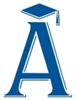 